U. S. Department of Housing and Urban Development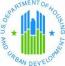 Rental Assistance Demonstration (RAD) ProgramCERTIFICATION OF FIRM COMMITMENT(S) APPLICATIONProject Name: ________________________Applicant Name: ________________________Warning: HUD will prosecute false claims and statements.  Convictions may result in criminal or civil penalties.  18 USC Sections 1001, 1010; 31 USC Sections 3729, 3802.I certify that, [NAME OF APPLICANT] have applied for all of the Firm Commitments required in our RAD Conversion Financing Plan.  Specifically we have submitted applications to:[Provide a list of all Firm Commitment Applications submitted, including a contact name, contact phone number and dollar amounts for each source of funding being applied for.]To the best of my knowledge, no other Firm Commitment applications are necessary for us to close our RAD Conversion, which will be further detailed in our RAD Financing Plan.    I agree to notify HUD if any new or conflicting information comes to my attention after this date.  _____________________________________				__________________Applicant Primary Point of Contact						DatePrinted Name: _________________________